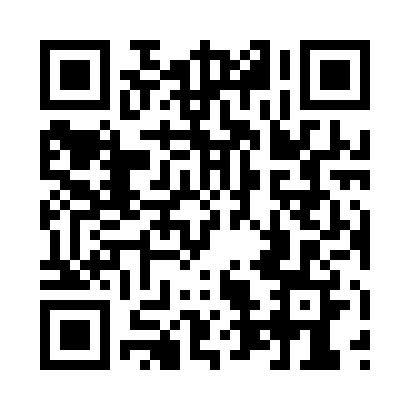 Prayer times for Outlet, Ontario, CanadaMon 1 Jul 2024 - Wed 31 Jul 2024High Latitude Method: Angle Based RulePrayer Calculation Method: Islamic Society of North AmericaAsar Calculation Method: HanafiPrayer times provided by https://www.salahtimes.comDateDayFajrSunriseDhuhrAsrMaghribIsha1Mon3:315:241:086:298:5210:452Tue3:325:241:086:298:5210:453Wed3:335:251:096:298:5210:444Thu3:345:261:096:298:5210:435Fri3:355:261:096:298:5110:436Sat3:365:271:096:298:5110:427Sun3:375:281:096:298:5110:418Mon3:385:281:096:288:5010:409Tue3:395:291:106:288:5010:3910Wed3:405:301:106:288:4910:3811Thu3:425:311:106:288:4910:3712Fri3:435:321:106:288:4810:3613Sat3:445:321:106:278:4710:3514Sun3:465:331:106:278:4710:3415Mon3:475:341:106:278:4610:3316Tue3:495:351:106:268:4510:3117Wed3:505:361:106:268:4410:3018Thu3:525:371:116:258:4410:2919Fri3:535:381:116:258:4310:2720Sat3:555:391:116:258:4210:2621Sun3:565:401:116:248:4110:2422Mon3:585:411:116:248:4010:2323Tue3:595:421:116:238:3910:2124Wed4:015:431:116:228:3810:2025Thu4:025:441:116:228:3710:1826Fri4:045:451:116:218:3610:1727Sat4:065:461:116:218:3510:1528Sun4:075:471:116:208:3410:1329Mon4:095:481:116:198:3210:1230Tue4:105:491:116:188:3110:1031Wed4:125:511:116:188:3010:08